Департамент Смоленской области по образованию и науке  Муниципальное бюджетное общеобразовательное учреждениесредняя школа № 2 г. Вязьмы Смоленской области 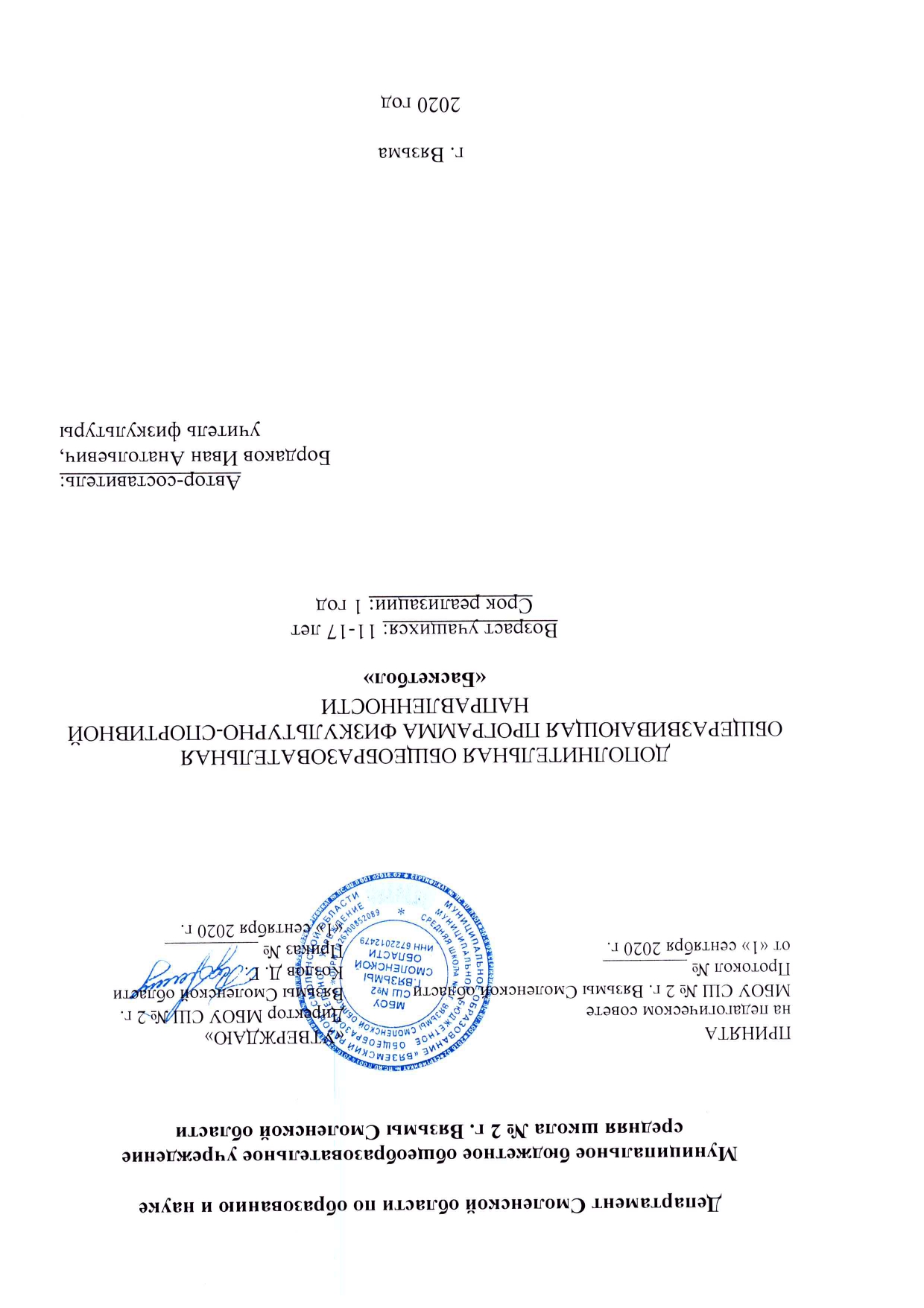 ДОПОЛНИТЕЛЬНАЯ ОБЩЕОБРАЗОВАТЕЛЬНАЯ ОБЩЕРАЗВИВАЮЩАЯ ПРОГРАММА ФИЗКУЛЬТУРНО-СПОРТИВНОЙ НАПРАВЛЕННОСТИ«Танцевальная мозаика»Возраст учащихся: 11-16 летСрок реализации: 1 годАвтор-составитель: Сарко Елена Валерьевна,Учитель физкультурыг. Вязьма2020 годПояснительная запискаНаправленность (профиль) программы – физкультурно-спортивная, спортивная хореография.Актуальность программы – предполагает учёт государственного социального заказа, запросов детей и родителей (законных представителей), своевременность, современность предлагаемой программы. Представляет собой синтез музыкально – ритмической, классической, народной и бальной хореографии, то есть широкий спектр хореографического образования.Педагогическая целесообразность – дополнительной образовательной программы «Танцевальная мозаика» заключается в том, что представив хореографию во всём её многообразии, даём возможность ребёнку попробовать себя в различных направлениях. Программа разработана с учётом возрастных особенностей детей.Педагогическая целесообразность программы обусловлена тем, что ритмопластика базируется на огромном арсенале разнообразных движений и упражнений. Умение передать свои чувства и переживания с помощью красивых жестов, движений, поз, мимики без излишнего напряжения и составляет двигательную культуру человека. Основой ее является мышечное чувство, которое и вырабатывается в ходе занятий ритмопластикой. Правильная постановка рук и ног, удержание прямой осанки, правильная линия поз, оттянутые носочки, собранные кисти – вот неполная характеристика красивого движения. Занимаясь ритмопластикой, дети получают представление о разнообразном мире движений, который, особенно на первых порах, является для них новым и необычным. В данной программе используются не только музыкально-ритмические и имитационные движения, но и разнообразные упражнения, растяжки, игры. Веселая музыка занятий, высокая двигательная активность детей создают радостное, приподнятое настроение, заряжают положительной жизненной энергией. Каждое занятие – это игры и перевоплощения в различные образы.Новизна программы заключается в реализации основных идей и цели системы дошкольного образования детей:     - развитие мотивации детей к познанию и творчеству;     - сохранение и охрана здоровья детей;     - приобщение подрастающего поколения к хореографическому искусству.Особенность данной программы - обучение детей различным направлениям хореографии, позволяющее наиболее полно раскрыть творческие способности каждой личности, выявить его наклонности и развить творческие способности в определённом виде танцевального искусства. Такой подход не исключает, а предполагает функциональную самостоятельность каждого раздела программы.Объем программы – 34 часа (1 час в неделю).Формы обучения и виды занятий - лекции, практические занятия, круглые столы, интерактивные методы обучения, мастер-классы.Срок освоения программы – 1 год.Режим занятий – 1 раз в неделю, одно занятие длится 40 минут.Цель программы – укрепление физического и психического здоровья детей, привитие начальных навыков в искусстве танца и воспитание хореографической культуры.Задачи:Образовательные:- научить правильно выполнять простейшие движения (из области хореографии, ритмики, гимнастики, общефизической подготовки).Развивающие:- содействовать развитию чувства ритма, музыкального слуха, памяти, внимания, умения согласовывать движения с музыкой;- развить музыкальные, творческие и физические способности ребенка в соответствии с его индивидуальностью.Воспитательные:- приобщить ребенка к культуре движения;- формировать чувства взаимодействия с другими;- воспитание умения вести себя в группе во время движения.Планируемые результаты:Личностные результаты: укрепление культурной, этнической и гражданской идентичности в соответствии с духовными традициями семьи и народа; наличие эмоционального отношения к искусству, эстетического взгляда на мир в его целостности, художественном и самобытном разнообразии;формирование личностного смысла постижения искусства и расширение ценностной сферы в  процессе общения с ритмикой и хореографией.развитие мотивов танцевальной - учебной деятельности и реализация творческого потенциала в процессе коллективного (индивидуального) творчества.продуктивное сотрудничество (общение, взаимодействие) со сверстниками при решении различных творческих задач, в том числе танцевальных.развитие духовно-нравственных и этических чувств, эмоциональной отзывчивости, понимание и сопереживание уважительное отношение к историко-культурным традициям других народов.Метапредметные результаты:наблюдение за различными явлениями жизни и искусства в учебной и внеурочной деятельности, понимание их специфики и эстетического многообразия;ориентированность в культурном многообразии окружающей действительности, участие в жизни микро - и макросоциума (группы, класса, школы, города, региона и др.);овладение способностью к творческой реализации собственных творческих замыслов через понимание целей, выбор способов решения проблем поискового характера;применение знаково-символических  средств,  для решения коммуникативных и познавательных задач;готовность к логическим действиям: анализ, сравнение, синтез, обобщение, классификация по стилям и жанрам танцевального искусства;планирование, контроль и оценка собственных учебных действий, понимание их успешности или причин неуспешности, умение корректировать свои действия;участие в совместной деятельности на основе сотрудничества, поиска компромиссов, распределения функций и ролей;умение воспринимать окружающий мир во всем его социальном, культурном, природном и художественном разнообразии.Предметные результатыУченик научится:развивать художественный вкус, устойчивый интерес к танцевальному искусству и различным видам  танцевально - творческой деятельности;получать общее понятие о роли ритмики в жизни ребенка и его духовно-нравственном развитии, знание основных закономерностей хореографического  искусства;иметь представление о художественной картине мира на основе освоения отечественных традиций и постижения историко-культурной, этнической, религиозной самобытности танцевального  искусства разных народов;использовать элементарные умения и навыки при воплощении художественно-образного содержания танцевальных произведений в различных видах хореографической и учебно-творческой деятельности;применять полученные знания и приобретенный опыт творческой деятельности при  реализации различных проектов для организации содержательного культурного досуга во внеурочной и внешкольной деятельности.Ученик получит возможность:участвовать в создании театрализованных и танцевально-пластических композиций, импровизаций, театральных спектаклей, танцевальных фестивалей,  концертов, конкурсов и др.Доступность программы для детей, проявивших выдающиеся способности:  содержание программы даёт возможность использовать индивидуальный подход к детям, проявляющим выдающиеся способности, использовать в процессе обучения специальное оборудование, разнообразные инструменты и материалы.Доступность программы для детей, находящихся в трудной жизненной ситуации -  реализация программы не предусматривает использование дополнительных материалов, поэтому каждый желающий может спокойно заниматься в данной программеИспользование современных образовательных технологий: в процессе реализации программы используются следующие педагогические технологии: здоровьесберегающая, игровая, проектная, ИКТ, личностно-ориентированная, а также индивидуальный подход в обучении детей, проявляющих выдающиеся способности, и детей, находящихся в трудной жизненной ситуации.Учебный планСодержание учебного планаРаздел 1. ОФП, элементы танца. Базовые шаги. (15часов)Теория: Инструктаж по ТБ. Практика: ОРУ для ног, шеи, спины. Ритмические упражнения. Построения и перестроения. Музыкальные игры. Слушание и разбор танцевальной музыки. Раздел 2. Детские танцы (11часов)Теория: История народных танцев. Виды народных танцев. Практика: Разучивание народного танца «Кадриль».Раздел 3. Творческая деятельность (8 часов)Практика: Творческие импровизации. Мини-конкурс «Я – учитель танцев». Разучивание танца-победителя.Календарный учебный графикМетодическое обеспечениеИнформационное обеспечение: учебники, учебные пособия, учебно-методические рекомендации, справочники, словари, энциклопедии, видеоматериалы и т.п.Алгоритмы деятельности: инструкционные карты, практические задания, схемы, демонстрационные и раздаточные материалы и т.п.Контрольно-измерительные материалы: сборники контрольных заданий, методики контроля, тестовые задания, анкеты, оценочные материалы – пакет диагностических методик, позволяющих определить достижение учащимися планируемых результатов.Формы аттестации – опросы, анкетирование, тестирование, творческие работы, зачеты, концерты.Целесообразность использования диагностического инструментария - диагностические методики, используемые педагогом соответствуют возрастным особенностям детей и позволяют оценить степень освоения программы и уровень достижения планируемых результатов.Диагностический инструментарий: -Определение направлений диагностики по хореографииЦель: определение уровня усвоения учебного материала, физического, творческого и личностного развития обучающихся, ведение мониторинга образовательного процесса и индивидуального развития на основе полученных данных.- «Уровень физических данных» Цель: выявление уровня физической подготовленности детей.Литература1.	Аэробика. Теория и методика проведения занятий: Учебное пособие для студентов вузов физической культуры / Под.ред. Е. Б. Мякинченко, М. П. Шестаковой.  М.: СпортАкадемПресс, 2018. 2.	Базовая аэробика в оздоровительном фитнесе: уч. пособие / Планета фитнес. –  М.: ООО УИЦ ВЕК, 2019. – 72 с.3. Буц, Л.М. Для вас девочки/ Л.М. Буц – М. Физкультура и спорт. – 2018 г.4. Довыдов, В.Ю., Коваленко, Т.Г., Краснова, Г.О. Методика преподавания оздоровительной аэробики/Довыдов  В.Ю., Коваленко Т.Г., Краснова Г.О.– Волгоград: Изд-во Волгогр. гос. ун-та. – 2017 г.5.	Иванова О.А., Дикаревич Л.М. Аэробика плюс сила и гибкость: физкультура для всех // Здоровье.  2018. № 1. С. 42–43.6.	Крючек, Е.С. Аэробика. Содержание и методика проведения оздоровительных занятий / Е.С. Крючек . – М.: Терра-Спор, Олимпия Пресс, 2017. –  64с.№ п/пНазвание раздела,темыКоличество часовКоличество часовКоличество часовФормы аттестации/контроля№ п/пНазвание раздела,темыВсегоТеорияПрактикаФормы аттестации/контроля1ОФП, элементы танца. Базовые шаги.15114Опросы, беседы, зачеты2Детские танцы1129Зачеты, концерты, тестирование, опрос3Творческая деятельность.88Концерты, зачетИТОГО34331№ п/пМесяцЧислоФорма занятияКол-во часовТема занятияМесто проведенияФорма контроля1Сентябрь07.09Лекция, объяснение1Инструктаж по ТБ.Учебная аудиторияТестирование214.0921.0928.09Практическое занятие3ОРУ для ног, шеи, спины.Спортивный залЗачет3Октябрь05.1012.1019.10Практическое занятие3Ритмические упражнения.Спортивный залЗачет4Октябрь-ноябрь26.1002.1109.11Практическое занятие, объяснение3Построения и перестроения.Спортивный залЗачет5Ноябрь16.1123.1130.11Практическое занятие3Музыкальные игры.Спортивный залОпрос6Декабрь07.1214.12Круглый стол2Слушание и разбор танцевальной музыки.Спортивный залАнкетирование721.12Рассказ1История народных танцев.Учебная аудиторияОпрос828.12Рассказ1Виды народных танцев. Учебная аудиторияОпрос9Январь-февраль, март11.0118.0125.0101.0208.0215.0201.0315.0322.03Практическое занятие9Разучивание народного танца «Кадриль».Спортивный залКонцерт10Март-апрель29.0305.04Практическое занятие2Творческие импровизации.Спортивный залЗачет11Апрель12.0419.0426.04Практическое занятие3Мини-конкурс «Я – учитель танцев».Спортивный залКонцерт12Май03.0510.0517.05Практическое занятие3Разучивание танца-победителя.Спортивный залКонцерт